	администрация ПОСТАНОВЛЯЕТ:	1. Внести изменения в  постановление администрации муниципального района «Печора»  от  24.12.2013 г. № 2518 «Об утверждении  муниципальной программы «Развитие системы муниципального управления МО МР «Печора» согласно приложению к настоящему постановлению.	2. Настоящее постановление вступает в силу с даты подписания и подлежит размещению на официальном сайте администрации муниципального района «Печора».АДМИНИСТРАЦИЯ МУНИЦИПАЛЬНОГО РАЙОНА «ПЕЧОРА»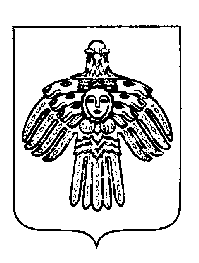 «ПЕЧОРА»  МУНИЦИПАЛЬНÖЙ  РАЙОНСААДМИНИСТРАЦИЯПОСТАНОВЛЕНИЕ ШУÖМПОСТАНОВЛЕНИЕ ШУÖМПОСТАНОВЛЕНИЕ ШУÖМ« 04  »  мая  2017 г.г. Печора,  Республика Коми	   № 538О внесении изменений  в постановление администрации муниципального района «Печора» от 24.12.2013 г. № 2518 И. о. главы администрации                                                                       О. М. Барабкин